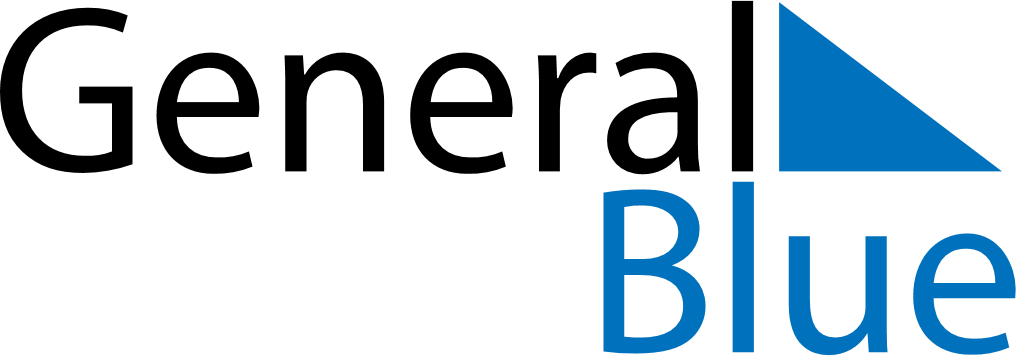 November 2024November 2024November 2024November 2024November 2024November 2024Suwalki, Podlasie, PolandSuwalki, Podlasie, PolandSuwalki, Podlasie, PolandSuwalki, Podlasie, PolandSuwalki, Podlasie, PolandSuwalki, Podlasie, PolandSunday Monday Tuesday Wednesday Thursday Friday Saturday 1 2 Sunrise: 6:29 AM Sunset: 3:54 PM Daylight: 9 hours and 24 minutes. Sunrise: 6:31 AM Sunset: 3:52 PM Daylight: 9 hours and 20 minutes. 3 4 5 6 7 8 9 Sunrise: 6:33 AM Sunset: 3:50 PM Daylight: 9 hours and 16 minutes. Sunrise: 6:35 AM Sunset: 3:48 PM Daylight: 9 hours and 12 minutes. Sunrise: 6:37 AM Sunset: 3:46 PM Daylight: 9 hours and 9 minutes. Sunrise: 6:39 AM Sunset: 3:44 PM Daylight: 9 hours and 5 minutes. Sunrise: 6:41 AM Sunset: 3:42 PM Daylight: 9 hours and 1 minute. Sunrise: 6:43 AM Sunset: 3:40 PM Daylight: 8 hours and 57 minutes. Sunrise: 6:45 AM Sunset: 3:39 PM Daylight: 8 hours and 53 minutes. 10 11 12 13 14 15 16 Sunrise: 6:47 AM Sunset: 3:37 PM Daylight: 8 hours and 50 minutes. Sunrise: 6:48 AM Sunset: 3:35 PM Daylight: 8 hours and 46 minutes. Sunrise: 6:50 AM Sunset: 3:33 PM Daylight: 8 hours and 42 minutes. Sunrise: 6:52 AM Sunset: 3:32 PM Daylight: 8 hours and 39 minutes. Sunrise: 6:54 AM Sunset: 3:30 PM Daylight: 8 hours and 35 minutes. Sunrise: 6:56 AM Sunset: 3:29 PM Daylight: 8 hours and 32 minutes. Sunrise: 6:58 AM Sunset: 3:27 PM Daylight: 8 hours and 28 minutes. 17 18 19 20 21 22 23 Sunrise: 7:00 AM Sunset: 3:25 PM Daylight: 8 hours and 25 minutes. Sunrise: 7:02 AM Sunset: 3:24 PM Daylight: 8 hours and 22 minutes. Sunrise: 7:04 AM Sunset: 3:23 PM Daylight: 8 hours and 19 minutes. Sunrise: 7:05 AM Sunset: 3:21 PM Daylight: 8 hours and 15 minutes. Sunrise: 7:07 AM Sunset: 3:20 PM Daylight: 8 hours and 12 minutes. Sunrise: 7:09 AM Sunset: 3:19 PM Daylight: 8 hours and 9 minutes. Sunrise: 7:11 AM Sunset: 3:17 PM Daylight: 8 hours and 6 minutes. 24 25 26 27 28 29 30 Sunrise: 7:13 AM Sunset: 3:16 PM Daylight: 8 hours and 3 minutes. Sunrise: 7:14 AM Sunset: 3:15 PM Daylight: 8 hours and 0 minutes. Sunrise: 7:16 AM Sunset: 3:14 PM Daylight: 7 hours and 58 minutes. Sunrise: 7:18 AM Sunset: 3:13 PM Daylight: 7 hours and 55 minutes. Sunrise: 7:19 AM Sunset: 3:12 PM Daylight: 7 hours and 52 minutes. Sunrise: 7:21 AM Sunset: 3:11 PM Daylight: 7 hours and 50 minutes. Sunrise: 7:23 AM Sunset: 3:10 PM Daylight: 7 hours and 47 minutes. 